Material Suplementario 2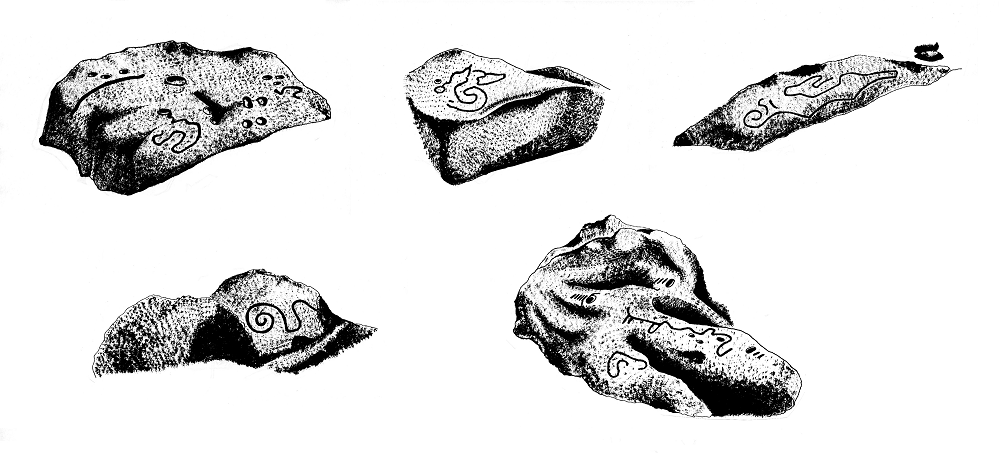 Figura 2. Petrograbados de Pahñú. Proyecto Valle del Mezquital